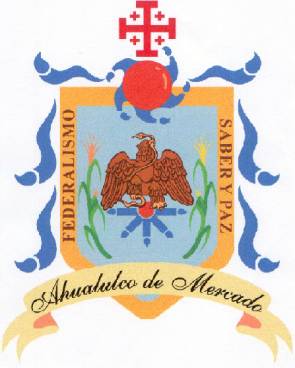 H. Ayuntamiento de Ahualulco de MercadoAdministración 2015-2018Manual  de Procedimientos y Operación deAlmacenObjetivo del ManualContar con una guía de acción para realizar las diferentes gestiones de apoyo que lleva a cabo el departamento de Almacen del Municipio, para la adquisición de material para el abastecimiento de las diferentes áreas, y el resguardo de bienes de consumo y bienes de servicio. Enfocados en cumplir de forma eficaz y eficiente con cada uno de los indicadores establecidos dentro del programa operativo anual. Estructura OrgánicaPolíticas de Operación y ProcedimientoProcedimiento: Resguardo de bienes e inmuebles Descripción de las actividades. 2Proporcionar y resguardo de materialResguardar bienes y material propiedad del H. Ayuntamiento así como a su vez proporcionar el material a sus diferentes áreas.